詳細事例報告書　個別事例　入力画面下記の項目を入力後、【確認画面へ】ボタンをクリックして下さい。
※ 必須 印がついた項目は入力必須項目です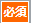 実践した具体的内容と考察の文章は合計で1000～1600字以内に収めてください。超えると登録できなくなります。※参考文献は、「実践した具体的内容」と「考察」本文中に記入し、参照する箇所に※1、※2の形で示してください。図表は、各症例3点を上限とします。本文中に（図1）、（表2）のように、文章のどの部分で図表を参照すべきかを括弧にいれて示してください。それぞれの図表は画像ファイル（jpgかpng）かPDFにして、タイトルに合わせてアップロードしてください。各画像ファイルの容量は、1MBを上限とします。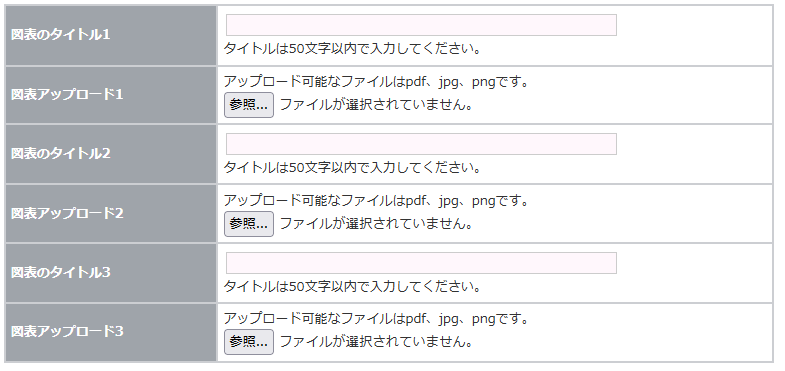 領域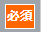 事例発生時期　　　年　　　月　　　日事例終了時期　　　年　　　月　　　日事例終了時期（継続中） 継続中
現在も継続中の症例の場合は、事例終了時期は空欄で、継続中にチェックしてください。表題　　表題は50（全角）字以内に収めてください。実践した具体的内容　プライマリ・ケア機能に関する考察